Referat fra Foreldremøte 20.sept. 2022Presentasjon foreldre og personalBarnegruppen12 barn, 4 fra i fjor, 8 nye. 7 2-åringer og 5 1-åringer. 8 jenter og 4 gutter. Nå 10 barn, Noah begynner i okt. og Adele i jan. En fin barnegruppe, ser mange fine samspill og utforskende lek. Noen konflikter, øver på å dele og vente på tur.TilvenningOpplever at tilvenningsperioden har gått fint. Litt protester når mor eller far går, men finner fort roen på et fang eller i lek. Vi har hatt nok fang til de som har hatt bruk for det. De nye barna utforsker nye leker og nye omgivelser og finner roen/trygg havn ikke bare hos tilknytningspersonen, men også de andre voksne på avdelingen. En tilvenning også for de barna som begynte i fjor, ikke lenger yngst, nye barn å dele fang, leker og rom med.Dagsrytme7.30 Barnehagen åpnerCa.8.30 Frokost Ønsker at de som skal spise frokost i bhgen kommer før 8.30. Ønsker at dere følger barnet inn på morgenen om vi ikke kommer ut og møter dere. Få voksne, opptatt i samspill med andre barn.Ca.9.30 Samling/Grupper/Tur/Aktivitet Ønsker at barna er kommet til 9.30, spesielt tirsdag som er turdag, eller en beskjed om de ikke kommer.I samling synger vi mye, bevegelsessanger, leser eller snakker ut fra bøker, eller forteller eventyr, bøker med konkreter. Deler oss i ofte grupper for å kunne tilpasse innholdet i samlingen mer til baras alder og utviklingsnivå.Ca.10.00-11.00 UtelekCa.11.30 Lunsj. Tirsdag fiskemiddag. Skiver/knekkebrød, spør alltid barna hva de vil ha, noen kan si hva de vil ha, andre kan peke, og med noen må vi bare prøve oss litt frem. Vi har pålegg som SMØR, hvitost, brunost, prim, salami, skinkeost, baconost, rekeost, paprikaost, makrell i tomat/fisk, kaviar, leverpostei, agurk og paprika. Av og til egg og kalkunkorv.Ca.12.00-14.00 Sove/rolig lek og aktivitet på avdelingen (Pauseavvikling).Ca.14.30 FruktCa.15.00 Lek inne/ute16.30 Bhgen stengerTo presise klokkeslett, resten ca. ser an situasjonen, følger barnas behov.Bringe, ønsker informasjon fra dere om eks. nattesøvn, mat eller andre ting som kan påvirke barnets barnehagedag.Hente, ønsker å gi dere informasjon om hvordan dagen i har vært. Noen ganger utfordrende om sen vakten er alene med flere barn.I lek og gjennom hele dagen er vi beviste på å øve på gode samspill/være en god venn, dele og vente på tur, hva er greit og hva er ikke greit. Bli kjent med egne følelser og øve på å regulere dem, greit å bli sint med ikke greit å slå (samregulering/selvregulering). Språkstimulering, vi setter ord på alt vi gjør, der som skjer i samspill og følelsene vi utrykker. De lærer språk m.m. av at vi snakker, kommentator.BursdagsfeiringLager krone. Henger ut flagg. Har bursdagssamling, spør de barna som kan si hva de ønsker å gjøre, velger innhold som vi vet bursdagsbarnet interesserer seg for. Synger bursdagssang, sender opp raketter og bia kommer med tallet. Spiser is til dessert til lunsj/frukt, barnehagen kjøper inn.Månedsbrev/HjemmesideSammen med Spurvene. Tett samarbeid, felles planer, dørene mer åpne etter hvert som barna har blitt godt kjent på sin egen avdeling og er klare for å utforske mer av barnehagen. Passer hverandres barn ved avdelingsmøter og hjelper hverandre ved sykdom.Månedsbrev kommer ut i begynnelsen av hver måned. Henger i garderoben og legges ut på barnehagens hjemmeside: https://www.minbarnehage.no/kvaleberg. Periodeplan. Mer detaljert oversikt over pedagogisk innhold, aktiviteter og viktige datoer for periodens tema, over 1-2 måneder.Anbefaler å abonnere på nyheter på barnehagens hjemmeside.TrafikksikkerhetTur 1 voksen per 3 barn, kan ikke gå med hele gruppen om ikke alle voksne er på jobb. Alle har førstehjelpskurs. Kjersti har Livredningskurs i vann.Viktig at dere tar på lenken på porten. Pass på at ikke flere enn ditt/dine barn blir med ut porten!IKKE hopper eller løfter barna over gjerdet! Ikke noe vi vil lære barna, de lærer mer av det vi gjør enn det vi sier…Om du kjører tenk på hvordan du parkerer, ikke skap uoversiktlige og farlige situasjoner. Bruk gjerne parkeringsplassen.Sykdom i barnehagen (Dette glemte vi å si noe om på møtet, men legger det til i referatet.)Vi måler ikke temperaturen på barna i barnehagen. Vi observerer barnas almenntilstand og evne til å delta og følge barnehagedagens aktiviteter. Opplever vi at barnet ikke «er seg selv» eller viser tegn til å ikke være i form tar vi en telefon til dere og vi vurderer situasjonen sammen. Ved oppkast og/eller diare må barna være hjemme 48 timer etter siste oppkast og/eller diare bleie/toalettbesøk, dette for å unngå/redusere smitte.Vår pedagogiske plattform og arbeidsmåter.Barnehagens visjon er «en trygg start.» Barnehagens verdigrunnlag er «varm, trygg og tilgjengelig» (autoritativ voksen).  Vi arbeider etter «Trygghetssirkelen» (COS: Circle of security), som er et verktøy som bygger på tilknytningsteori og forskning. Voksenrollen er å være større, sterkere, klokere og god for barna. 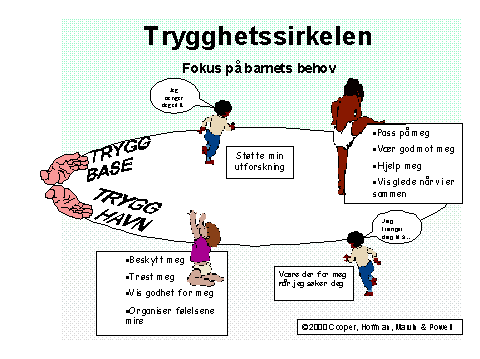 Vi så filmen «ulike foreldrestiler» og brukte denne som utgangspunkt for å fortelle mere om den autoritative oppdrager stilen. Link til filmen med Pål Roland finner dere her: Ulike oppdragelsestiler - YouTube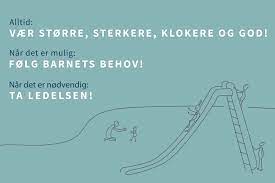 Vi fortalte hvordan vi kan være autoritative i vår foreldre/oppdragerrollen, eksemplifisert ved henting i barnehagen. Oppsummert om den autoritative foreldre/oppdragerstilen:Det handler om å forstå og akseptere at barnet er født med alle sine følelser, og at det skal være trygt for barnet å vise dem til foreldre og andre omsorgspersoner. Vi møter barna på en god måte med å bekrefte det vi ser, undre oss sammen og trygge dem med gode fang. Voksenrollen er rolig, har kontroll på sine egne følelser, er trygg, varm og tydelig.Den autoritative foreldrestilen har en god balanse mellom varme (relasjon) og grenser (krav).Barn som blir møtt med den autoritative foreldrestilen som den mest gjeldende, vil bli mere robuste, mere motstandsdyktige og få bedre selvfølelse. De har erfart at det er lov å komme med alle sine følelser til omsorgspersoner de er trygge på. De har erfart hvordan en kan håndtere de ulike følelsene på en konstruktiv måte. Husk:Vi som foreldre og omsorgspersoner gjør feil hele tiden, og det er ikke farlig. Det som er fint, er at vi kan lære av feilene våre, og kanskje gjøre det annerledes andre ganger. Dersom dere ønsker å vite mere om den autoritative stilen, anbefaler vi dere å følge siden «Foreldremestring» på Facebook eller på nett. Vi tar gjerne imot tilbakemeldinger fra dere dersom dere har utfordringer dere står i, eller vil diskutere andre ting som omgår barnet deres.Til slutt: Mor til Noah meldte seg som foreldrerepresentant for Fau. Vi henger etter hvert opp kontaktinformasjon til henne i garderoben.Takk for et godt oppmøte på foreldremøtet! Kom gjerne med tilbakemeldinger og spør om det er noe dere lurer på!Hilsen Trine, Kjersti, Sissel, Suad og Karina 